Electronics Lab: Etiquette and SafetyLearning ObjectivesIdentify three or more rules of lab etiquette critical to a good semester in ECE 110.Identify three or more hazards in the ECE 110 and rank them according to relative risks.EtiquetteEtiquette is the set of rules or procedures that define polite behavior within a particular setting. The etiquette for the ECE 110 Lab is outlined below and has been specifically designed to foster a healthy and productive environment in the laboratory. Please take the time to read and follow the lab etiquette so that you and your peers will have the best possible experience in the lab. Respect Your PeersIn the field of engineering, most projects are too large for any one engineer to accomplish on their own. As a result, most engineering projects (both the academic and professional) require the collaborative efforts of a team of engineers. Effective collaboration is not possible without respect between peers. Proper respect means that you should not show up late, sneak out early, or repeatedly miss lab periods.Since the University of Illinois is both large and prestigious, you will find that your classmates come from wide variety of backgrounds. Although differences in cultural background or personality can sometimes lead to tension between peers, a diverse team benefits greatly from the diverse ideas it generates. Your classmates will approach problems differently and have strengths that are different from your own. Embrace your diversity, learn from the strengths of others, and allow others to learn from you. No Food or Drink Food and drink are generally prohibited in the lab, except for bottles of water with a tight-fitting screw-top lids.  Other beverages such as pop and sugary drinks can result in a sticky mess that ruins the furniture while posing an added danger to expensive lab equipment. Food should NEVER enter the lab (1001 ECEB). Besides the risk of spreading germs through the practice of eating in a hands-on laboratory, there are other issues with respect to toxic poisoning discussed below in Safety Considerations. Furthermore, it makes the lab look sloppy and unprofessional to those who observe through the windows and the financial supporters of ECE and its laboratory facilities.Any exceptions to the food and drink policy (for instance, due to a diabetic condition) must be explicitly granted by the course director. Violations to this policy may result in deductions from your participation points or in more severe cases, you may be asked to leave for the day and receive a zero on that week’s experiment.Most TAs will allow you to have food and drink in 1005 ECEB (the lecture area adjacent to the lab). Please finish your snack and dispose of trash before going into the lab as 1005 ECEB also gets used for office hours during lab time. Thanks!Respect Property and Lab EquipmentThrough each lab session, do your best to be respectful of the workspaces being used by your classmates and minimize clutter that might serve as a tripping hazard. At the end of each lab, your workbench (and any common bench areas you have used) should appear as if you had never been there. Place cables in their proper storage location, put away your circuit components and toss any waste into the trash can. A neat and clean workbench is much easier to use when troubleshooting. Show respect to the students in the other lab sections by helping them keep the lab clean!Safety ConsiderationsWhat are the hazards in an electrical engineering laboratory? Here, we explain how several (specific to ECE) may affect you.Electric shockSome of the instruments can provide currents high enough to cause ventricular fibrillation of the heart (greater than 0.1 A through the heart). Fortunately, the lower voltages (< 10 V) provided by this equipment coupled with the typically high resistance of the body to current flow makes this risk very low in ordinary conditions. A greater concern is involved when plugging something into the 110-V, 60-Hz wall socket which can provide much higher currents. Never remove the case of any electrical device or design your own system that draws power from a wall outlet without proper supervision. Do not assume that because you are training to be an engineer, that you are inherently trained to handle high-power devices.Large capacitors (like those also found in large appliances like CRT televisions or microwave ovens) are also capable of providing high voltages and correspondingly high current. Many other devices contain marginally large capacitors but are often discharged automatically by a “bleed resistor”. If you find yourself in the presence of a capacitor much thicker than your little finger, you should ask your lab instructor if it is safe to handle or use in your project.Chemical PoisoningSoldering is closely related to main source of chemical danger in the electrical engineering laboratory, lead (chemical element Pb). This heavy metal, when inhaled or ingested, is highly toxic and can lead to a multitude of problems affecting the nervous system and internal organs and can even cause death. Women who may be pregnant should remain especially mindful of the damage lead poisoning may cause to a developing fetus. Many solders today are produced lead-free (but not necessarily toxin-free), but it is highly recommended that you learn proper soldering techniques that protect you from the ill-effects of potential toxins. Take precautions to avoid breathing the fumes when soldering and always wash your hands as soon as possible after soldering or handling soldered components. It should be evident that you should never bring food into any electrical engineering laboratories!The presence of chemical lead in the lab is not fully known but assumed low given the change in industry standards and the regular cleaning of the benches each semester by ECE 110 staff. Overall, the risk of chemical poisoning is low under ordinary circumstances where the no-food policy is respected.Burns and FireWhile the power drawn from the sources in the lab are not typically a shock hazard, they can indirectly cause burns. Electrical devices are designed to dissipate a certain amount of electrical power without overheating. If a device is pushed beyond these limits by being wired incorrectly or being supplied with too much power, they can become very hot to the touch and often begin to burn and produce smoke. If you smell something burning and suspect it might be your circuit, quickly disconnect the power from your circuit. Be careful when disconnecting power from a circuit in this situation as the power source itself (a battery, perhaps) may be very hot. The best practice is to use a pencil or other non-conducting object to physically disconnect the power source. DO NOT TOUCH any part of the circuit as it may remain hot for some time, but rather look for wiring errors, melted plastic, or visibly burnt devices. If you find none, have your TA present before you plug it back in.The most common serious mistake in wiring is connecting directly connecting the positive and negative terminals of a battery (generally called a short) through a non-obvious path on the breadboard. Most desktop power supplies have protective circuits that will limit the current or disable the output when the positive and negative terminals are shorted. Batteries typically have no such protection and can supply enough current to burn up components or melt a breadboard. Shorting a battery not only can cause burns due to hot devices but can even result in the battery bursting into flames. Our batteries should be augmented with a thermal fuse, but do not rely on it! Be sure to use care with batteries. Transport or store batteries in a way they cannot short.During the semester, several students may wish to take the opportunity to learn the basics of soldering. While most people recognize the inherent danger of the hot end of the soldering iron, they often fail to recognize how much of that heat is transferred to the solder joint and adjoining metal parts of the circuit and how long it may take for those parts to cool. The larger the volume of metal being joined, the longer it will take to heat and then cool the parts when soldering. Allow at least three times as long to cool as it took to heat and solder the joint.The risk of incurring a burn in the lab is moderate for students who do not heed these warnings.Cuts and Puncture Wounds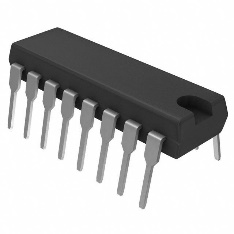 There are a few sharp objects in the lab that students are likely to handle. Carelessness around such sharp objects can lead to unnecessary injuries and possible infections.The ends of the wires and legs of chips (often called leads and pronounced LEEDS) of the different components used such as resistors and integrated circuits (in the Dual-Inline Package, DIP) are often sharp enough to puncture skin when enough pressure is applied. It is important to handle all components with care. 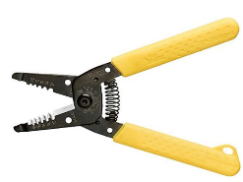 A wire stripper is a scissors-like device with notches cut into the blades to allow the experimenter to remove wire insulation without cutting the wire by mistake. Handle the wire strippers as you would scissors and be careful to keep your fingers away from the sharp cutting edges. The risk of incuring a small puncture in your finger during the course of the semester in ECE 110 is moderate and most-likely to occur while handling a DIP-packaged IC.